РЕШЕНИЕВ соответствии с Решением Городской Думы Петропавловск-Камчатского городского округа от 31.10.2013 № 145-нд «О наградах и почетных званиях Петропавловск-Камчатского городского округа» Городская Дума Петропавловск-Камчатского городского округаРЕШИЛА:1. Наградить Почетными грамотами Городской Думы Петропавловск-Камчатского городского округа за многолетний добросовестный труд в системе образования, большой личный вклад в воспитание подрастающего поколения 
и в связи с 25-летием муниципального бюджетного дошкольного образовательного учреждения «Детский сад № 45 общеразвивающего вида» следующих работников:Дементьеву Тамару Алексеевну - повара;Чалую Ирину Алексеевну - машиниста по стирке.2. Направить настоящее решение в газету «Град Петра и Павла» для опубликования.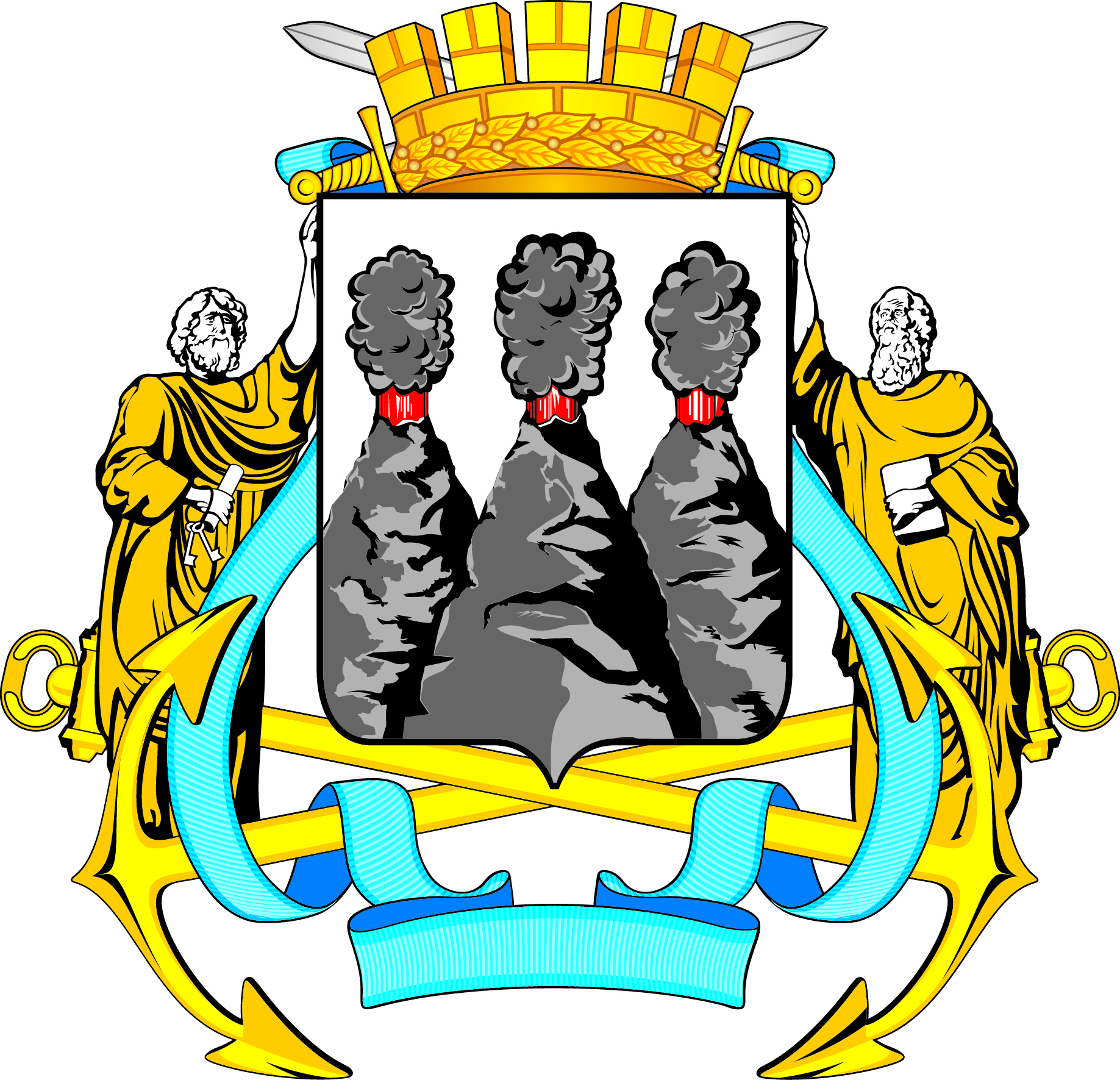 ГОРОДСКАЯ ДУМАПЕТРОПАВЛОВСК-КАМЧАТСКОГО ГОРОДСКОГО ОКРУГАот 29.11.2017 № 58-р3-я сессияг.Петропавловск-КамчатскийО награждении Почетными грамотами Городской Думы Петропавловск- Камчатского городского округа работников муниципального бюджетного дошкольного образовательного учреждения «Детский сад № 45 общеразвивающего вида»Председатель Городской ДумыПетропавловск-Камчатского городского округаГ.В. Монахова